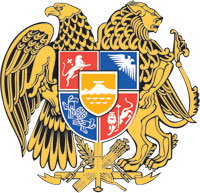 ՀԱՅԱՍՏԱՆԻ ՀԱՆՐԱՊԵՏՈՒԹՅԱՆ ԿԱՌԱՎԱՐՈՒԹՅՈՒՆՈ  Ր  Ո  Շ  Ո Ւ  Մ28 ապրիլի 2022 թվականի  N        - Ն ՀԱՅԱՍՏԱՆԻ ՀԱՆՐԱՊԵՏՈՒԹՅԱՆ ԿԱՌԱՎԱՐՈՒԹՅԱՆ 2021 ԹՎԱԿԱՆԻ ՀՈԿՏԵՄԲԵՐԻ 7-Ի N 1663-Ն ՈՐՈՇՄԱՆ ՄԵՋ ԼՐԱՑՈՒՄ ԿԱՏԱՐԵԼՈՒ ՄԱՍԻՆ------------------------------------------------------------------------------------------------------------Հիմք ընդունելով «Նորմատիվ իրավական ակտերի մասին» Հայաստանի Հանրապետության օրենքի 33-րդ հոդվածի 1-ին մասը` Հայաստանի Հանրապետության կառավարությունը    ո ր ո շ ու մ   է. «Հայաստանի Հանրապետության 2021 թվականի պետական բյուջեի մասին» Հայաստանի Հանրապետության օրենքում վերաբաշխում, Հայաստանի Հանրապետության կառավարության 2020 թվականի դեկտեմբերի 30-ի N 2215-Ն որոշման մեջ փոփոխություններ կատարելու մասին» N 1663-Ն որոշումը լրացնել հետևյալ բովանդակությամբ նոր` 2.1-ին կետով.«2.1. Հայաստանի Հանրապետության կրթության, գիտության, մշակույթի և սպորտի նախարարին` միջոցառման հաշվետվությունն ընդունել ըստ «Գևորգ Աղաբալյան» անհատ ձեռներեցի կողմից ներկայացված փաստացի կատարված ծախսերի:»:2. Սույն որոշումն ուժի մեջ է մտնում պաշտոնական հրապարակմանը հաջորդող օրվանից:       ՀԱՅԱՍՏԱՆԻ ՀԱՆՐԱՊԵՏՈՒԹՅԱՆ                       ՎԱՐՉԱՊԵՏ	                                          Ն. ՓԱՇԻՆՅԱՆ                       Երևան